PENERAPAN PENDEKATAN CTL UNTUK MENINGKATKAN AKTIVITAS BELAJAR SISWA DALAM PEMBELAJARAN IPA DI SEKOLAH DASAR ( Penelitian Tindakan Kelas Di Kelas IV SDN Cihaurgeulis 2 Bandung Materi Penggolongan Hewan )SkripsiDiajukan untuk Melengkapi Salah Satu Syarat Ujian Sidang Sarjana PendidikanOleh SANTI SEPTIANI SOKHIRIN 085060086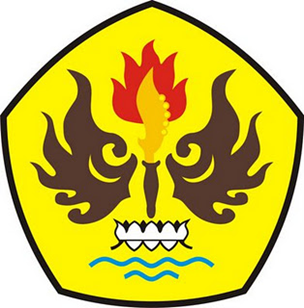 PROGRAM STUDI PENDIDIKAN GURU SEKOLAH DASARFAKULTAS KEGURUAN DAN ILMU PENDIDIKANUNIVERSITAS PASUNDANBANDUNG2012